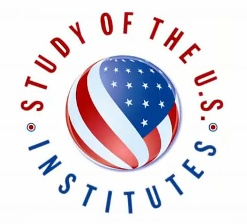 STUDY OF THE UNITED STATES INSTITUTES SUMMER 2021 APPLICATION FORM FOR STUDENT LEADERS FROM EUROPE  Application must be sent to both e-mail addresses:  office@fulbright.sk AND contact_bratislava@state.gov  A. Title of Institute (please select the Institute you are applying for) The Study of the U.S. Institute on Civic Engagement The Study of the U.S. Institute on Education and the Future of Work B. Nominee's Full Name, exactly as it appears on candidate's passport Prefix:  Last Name: First Name: Middle Name: C. Gender oMaleoFemale D. Date of Birth (type mm/dd/yyyy): E. City of Birth: F. Country of Birth: G. Citizenship: Primary:Secondary (if applicable) H. Residency: I. Medical, Physical, Dietary or other Personal Considerations, Disability: Please describe any pre-existing medical conditions, including any prescription medication you may be taking, allergies, or other dietary or personal consideration. This will not affect selection, but will enable the host institution to make any necessary accommodations. J. Candidate Contact Information Address: (No P.O. BOX if any) City: Postal Code: Home Country Name: Email:  Phone: (Numbers only. For example: 123456789) Emergency Contact Name &Relationship: Emergency Contact Number: Emergency Contact e-mail: K. Academic Major, Institution Major/Field of Study: Expected Graduation year: Home Institution Country Name: University: L. Work and Volunteer Experience (please include dates) M. Year in School: Completed First Year Completed Second Year Completed Third Year Completed Fourth Year Completed Degree Master’s Student N. Memberships in Associations, Clubs, etc.: *Please include dates (Example: Student Government, May 2011 to June 2012) O. Have you traveled to the U.S. before? Yes/No If yes, please specify: From (mm/dd/yyyy)To (mm/dd/yyyy) Purpose: P. Family residing in the United States Yes/No *If yes, please include city and State (Example: John Doe – Chicago, IL) Q. Evidence of English Fluency (University Diploma, State Language Certificate, IELTS, Pitman, TOEFL, including test score, etc.) R. Personal Essay (Limit max 250 words)  Please discuss why you are interested in participating, what you expect to gain from the experience, and what you will contribute to the group. Please also include some words about your background, interests and/or goals that make you competitive for this particular Institute. S. Curriculum vitae (in English) Deadline for submitting application is JANUARY 11, 2021. Please submit your application to both Fulbright Commission and U.S. Embassy at:  office@fulbright.sk and contact_bratislava@state.gov Information provided will be subject to the General Data Protection Regulation in European Union and the Slovak Act on General Data Protection, nr. 18/2018 Z. z. 